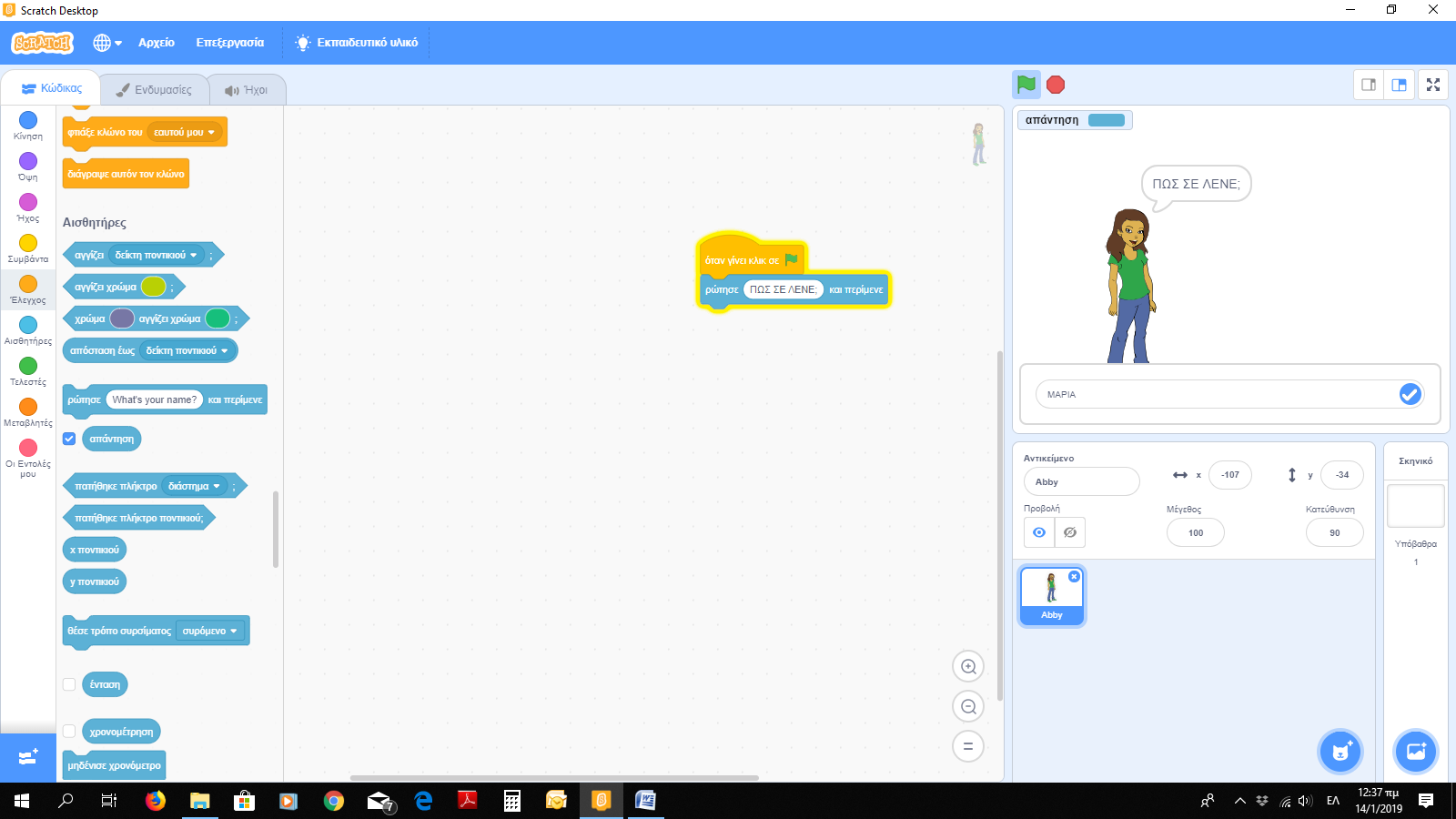 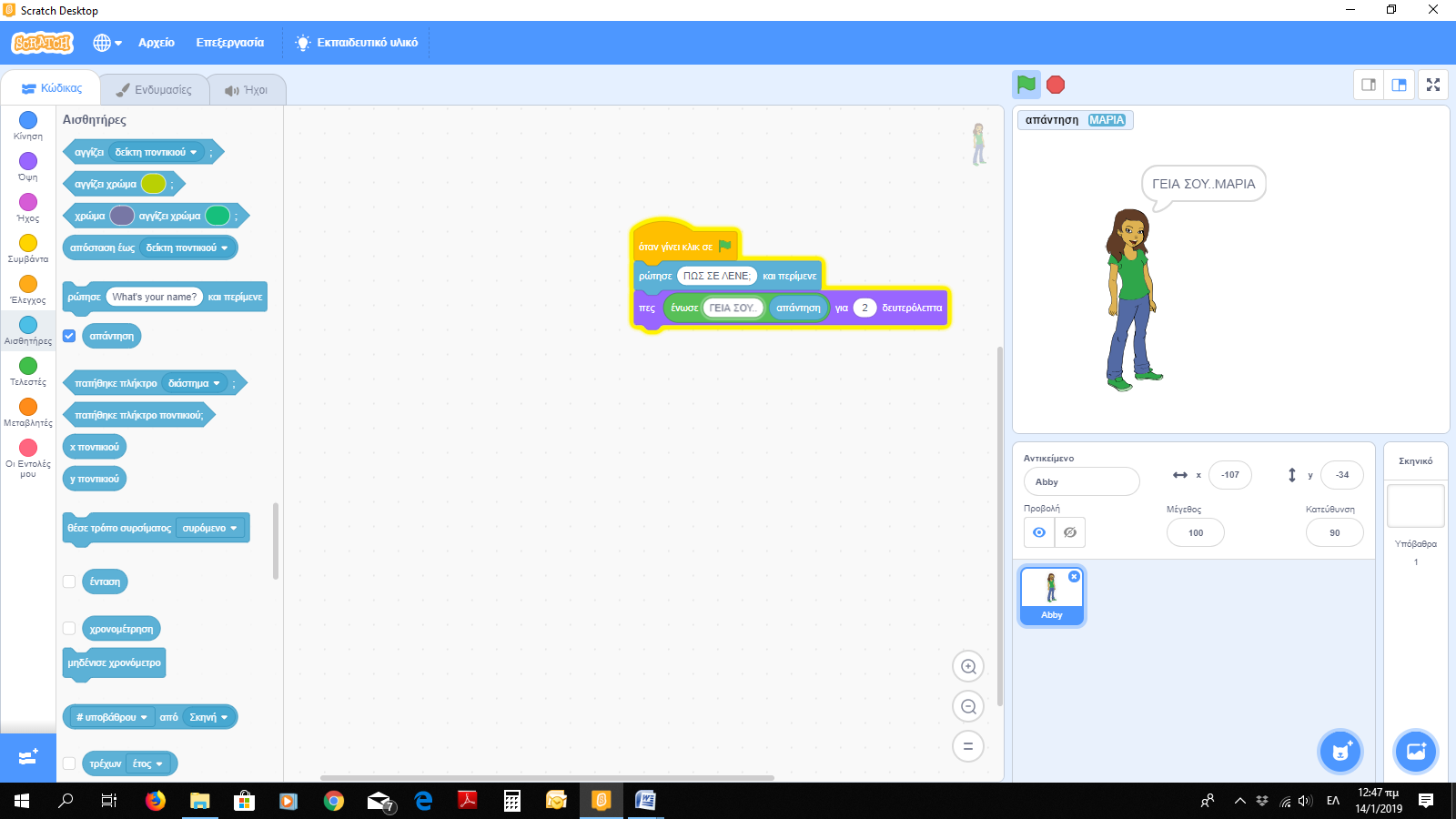 Στη συνέχεια μπορούμε να χρησιμοποιήσουμε το περιεχόμενο της θέσης μνήμης ‘απάντηση’ για να εμφανίσουμε κάποιο μήνυμα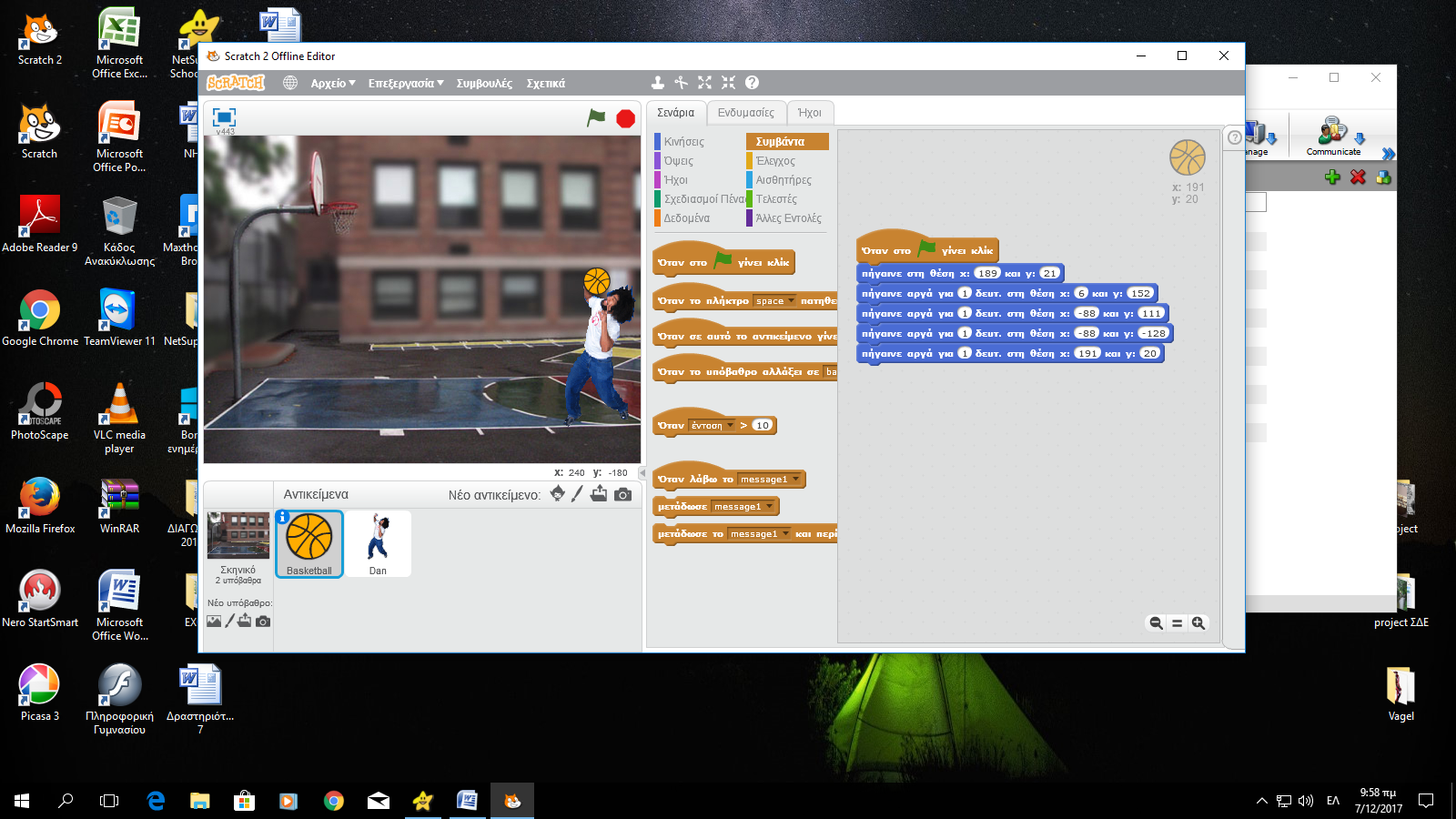 